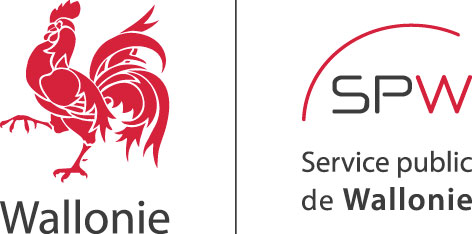 Orthophotos 2016 - Maillage :
Description du modèleLe présent document a pour objectif de décrire le modèle de la donnée « Orthophotos 2016 - Maillage ».ConceptsLe maillage des orthophotos est un découpage, sous forme de polygone, de la Wallonie en mailles carrées de 2 km de côté ayant comme origine la coordonnée (0,0) (aligné sur l’origine et les axes du système de projection Lambert Belge 72).Des données attributaires telles que les dates de vol sur la maille (première et dernière), les caractéristiques de l'image (largeur, hauteur, canaux, date, etc.), le fournisseur, etc. sont associées à chaque maille du maillage.L’utilité principale des mailles est de faciliter la recherche d’un fichier image donné (c’est-à-dire une orthophoto au format GeoTIFF) au sein de l’arborescence du disque de stockage en permettant d’identifier son nom et le nom du dossier la contenant sur base d’une vue cartographique.GéométrieLa donnée est conforme aux critères géométriques suivants :Type de géométrie : polygone 2D.Contient des valeurs Z : non.Contient des valeurs M : non.Système de projection : Lambert Belge 1972 (EPSG : 31370).TopologieLa donnée est conforme aux critères topologiques suivants :Absence de superposition partielle ou totale de géométries.Absence de trous entre les mailles.Absence de trous au sein des mailles.Chaque maille comporte au moins une tuileAbsence de self-intersections.Information attributaireChaque maille comporte une série de données attributaires qui répondent aux critères décrits dans le .Tableau 1 : Données attributaires.(1) Dans la parenthèse spécifiant la taille d’une valeur de type « Nombre », le premier nombre décrit le nombre de chiffres qui peuvent être stockés dans le champ. Le second nombre décrit le nombre de décimales. Par exemple, pour la valeur 74,286, le premier nombre dans la parenthèse est 5 et le second est 3.Annexe 1 : Nom des mailles et des fichiers imagesChaque fichier image porte le même nom que la maille correspondante. Ce nom respecte la nomenclature suivante :L’origine de la maille est située au coin inférieur gauche de celle-ci.La division de la coordonnée Y en mètres (en Lambert Belge 72) de l’origine de la maille par 2000, définira les 4 premiers chiffres du nom de la maille. Si le nombre obtenu par cette opération est composé de moins de 4 chiffres, des zéros seront mis devant le nombre obtenu afin d’obtenir 4 chiffres au total.La division de la coordonnée X en mètres (en Lambert belge 72) de l’origine de la maille par 2000, définira les 4 derniers chiffres du nom de la maille. Si le nombre obtenu par cette opération est composé de moins de 4 chiffres, des zéros seront mis devant le nombre obtenu afin d’obtenir 4 chiffres au total.Le nombre obtenu est précédé de la mention « ORTHO_aaaa_aaaa__ », où « aaaa » représente les années de prise de vues de la série d’orthophotos (exemple : « ORTHO_2016__ »).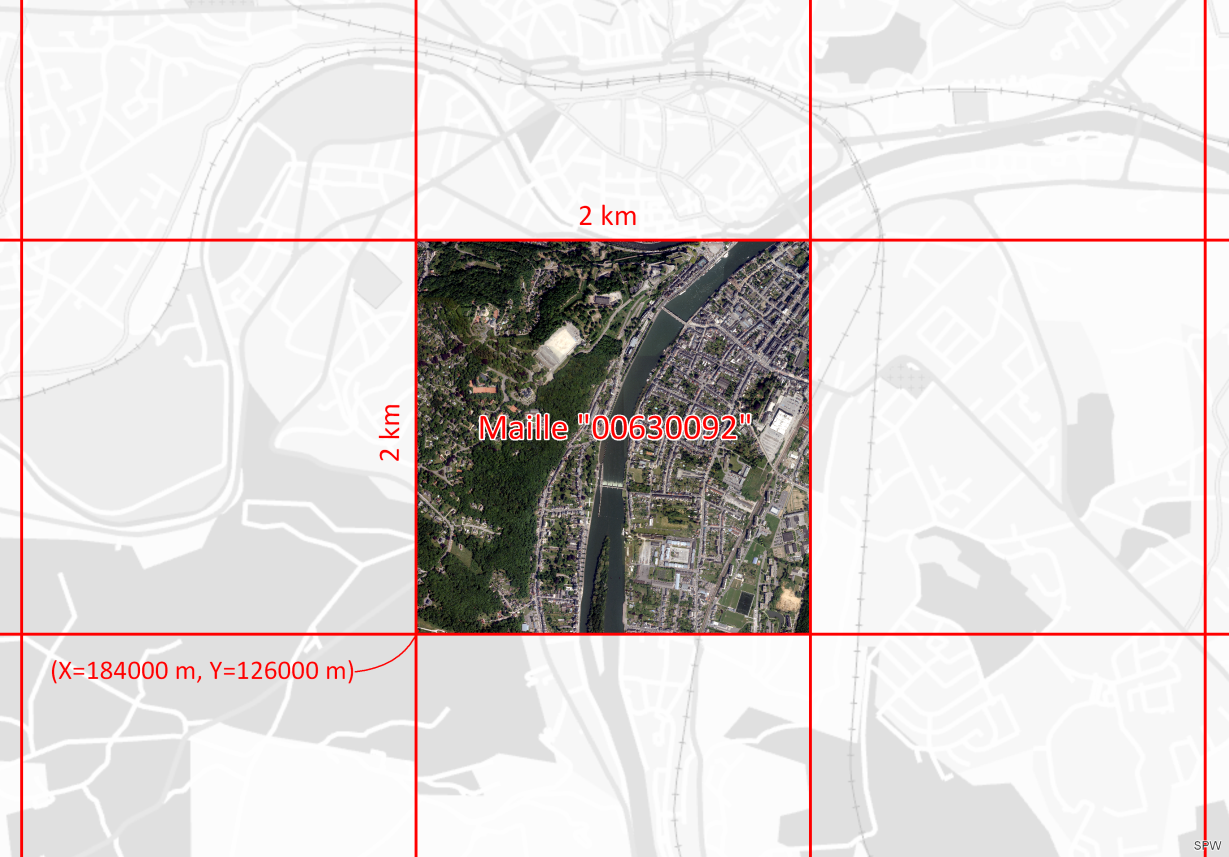 Figure 1 : Représentation du maillage (en rouge) et du fichier image correspondant à la maille « 00630092 ».Exemple (correspondant à la ) :Soit une maille dont l’origine (coordonnées du coin inférieur gauche) est située en X=184000 m et Y=126000 m (en Lambert Belge 72).Les 4 premiers chiffres du nom de la maille sont : 126000/2000 = 63  →  0063.Les 4 derniers chiffres du nom de la maille sont : 184000/2000 = 92  →  0092.Pour les orthophotos 2016, le nom de la maille (et donc du fichier image correspondant) est « ORTHO_2016__00630092 ».Nom du champAlias (nom complet)DescriptionType (1)Valeurs nullesDomaine de valeursFormat de stockageExemple d’affichageIMAGE_NAMENom du fichier imageNom de la maille et du fichier image (TIFF) correspondantTexte(30)Non autoriséesValeur unique.Le nombre et le nom des fichiers TIFF correspond à ce qui est mentionné dans cet attribut.Suivant la nomenclature décrite à l’Annexe 1.Les caractères sont encodés en UTF-8ORTHO_2016__00400066TILE_NBRNombre de tuilesNombre de tuiles composant la mailleNombre : Entier(2,0)Non autorisées> 06DATE_PRODDate de production du fichier imageDate de production du fichier image TIFFDateNon autorisées≥ DATE_LASTISO 860122/12/2016DATE_FIRSTPremière date de volPremière date de vol au sein du fichier image TIFFDateNon autorisées≥ 01/01/2016 et ≤ 31/12/2016ET≤ DATE_LASTISO 860101/11/2016DATE_LASTDernière date de volDernière date de vol au sein du fichier image TIFFDateNon autorisées≥ 01/01/2016 et ≤ 31/12/2016ET≥ DATE_FIRSTISO 860101/11/2016PX_X_SIZETaille du pixel en X (m)Taille du pixel en X de l’image TIFF (mètres)Nombre : Réel(6,3)Non autorisées0,250,25PX_Y_SIZETaille du pixel en Y (m)Taille du pixel en Y de l’image TIFF (mètres)Nombre : Réel(6,3)Non autorisées0,250,25FILE_SIZETaille du fichier (Ko)Taille du fichier image TIFF (kilooctets)Nombre : Entier(12,0)Non autorisées> 0256064BANDSNombre de canauxNombre de canaux spectrauxNombre : Entier(3,0)Non autorisées44RADIO_RESRésolution radiométriqueRésolution radiométrique pour l’ensemble des 4 canaux (Bits/pixel)Nombre : Entier(2,0)Non autorisées3232IMG_WIDTHLargeur de l’image (pixels)Dimension de l’image TIFF dans le sens de la largeur (nombre de pixels)Nombre : Entier(5,0)Non autorisées> 08000IMG_HEIGHTHauteur de l’image (pixels)Dimension de l’image TIFF dans le sens de la hauteur (nombre de pixels)Nombre : Entier(5,0)Non autorisées> 08000LOW_LEFT_XOrigine maille X (m)Coordonnée en X du coin inférieur gauche de la maille (mètres, dans le système de coordonnées défini par le champ « EPSG », ci-dessous)Nombre : Entier(6,0)Non autorisées> 0184000LOW_LEFT_YOrigine maille Y (m)Coordonnée en Y du coin inférieur gauche de la maille (mètres, dans le système de coordonnées défini par le champ « EPSG », ci-dessous)Nombre : Entier(6,0)Non autorisées> 0126000COORD_SYSTSystème de coordonnéesSystème de coordonnées du fichier imageTexte (50)Non autoriséesLambert Belge 1972Les caractères sont encodés en UTF-8Lambert Belge 1972EPSGEPSGCode EPSG du système de coordonnées du fichier imageNombre : Entier(6,0)Non autorisées3137031370PROVIDERFournisseurFournisseur des orthophotosTexte(30)Non autoriséesAERODATA-CICADELes caractères sont encodés en UTF-8AERODATA-CICADEACCURACYXYPrécision planimétrique (m)Précision planimétrique du fichier image exprimée par le RMSE X,Y maximum (mètres)Nombre : Réel(6,2)Non autorisées> 00,5MAPSHEETFeuille IGNNuméro de la feuille IGN au 1/50000  à laquelle appartient la maille.Le fichier image TIFF est placé dans le sous-dossier correspondant, précédé du suffixe  « planche_ »Texte(3)Non autorisées28, 29, 30, 31, 32, 33, 34, 35, 36, 37, 38, 39, 40, 41, 42, 43, 44, 45, 46, 47, 48, 49, 50, 50a, 51, 52, 53, 54, 55, 56, 56a, 57, 58, 59, 60, 61, 62, 63, 64, 65, 66, 67, 68, 69, 70, 71, 72.Les caractères sont encodés en UTF-856a